      Grampian Regional Equality Council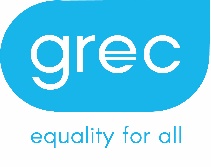                      Job OpportunityNew Scots Active Citizens Project Development Worker10 hours a weekFixed term until October 29th 2022Salary £24,000 (full-time equivalent) An exciting opportunity to develop and deliver this Asylum, Migration and Integration Fund project. The project will include facilitating information sessions and expanding our participative weekly classes, within a safe, women-only space.  The project aims to develop a collaborative working model with New Scots in Aberdeen City, including working with existing New Scots Womens’ Groups, and empowering New Scots participants to shape the future development of the classes. The project also has an important strategic aspect, to promote and co-ordinate a partnership approach to addressing gender inequality and associated barriers for New Scots and migrant communities. Ideally we are looking for someone with a background in teaching or training, particularly in a community engagement and/or development context.                                  --------------------------------------------------------For informal enquiries e-mail Ross rmackay@grec.co.uk or call 01224 595505.Applications to be returned by 9am on Monday, September 20th 2021. Interviews will be held on the morning of September 29th 2021.  Click here for an application pack and to download the application form.  Please call 01224 595505 if you have any problems accessing the documents.  GREC is a registered charity, established in 1985. Through our services and projects we tackle discrimination, promote good community relations, support the management of diversity, and influence policy and practice across all sectors. Find out more at www.grec.co.ukRegistered Scottish Charity: SC001823; Company No. SC396286